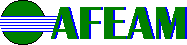 PROMECANIZAÇÃO / PROCALCÁRIO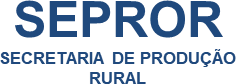 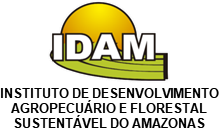 Lei nº 5.422, de 17 de março de 2021 – Data da vigência: 17/03/20211/1RELAÇÃO DE DOCUMENTOSDOCUMENTOS PESSOAIS – Titular (ORIGINAIS)CPF e documento oficial de identificação com foto (RG/CNH/CTPS), inclusive do cônjuge;Certidão de Casamento / Divórcio / União Estável / Óbito, conforme o casoDAP – Declaração de Aptidão ao PRONAF acompanhada do extrato;Comprovante de endereço na zona urbana do município:Imóvel Próprio: Conta de água, energia, telefone fixo ou móvel, IPTU, fatura de cartão de crédito, contade TV por assinatura, endereço constante da Declaração do Imposto de Renda (atualizado e com CEP); ouImóvel Alugado: Contrato de aluguel acrescido do comprovante de endereço do imóvel alugado (atualizado e com CEP) em nome do proprietário; ouDeclaração de Residência/Cessão: Formulário Disponível no Site da AFEAM, acrescido do comprovante de endereço (atualizado e com CEP) e RG do proprietário do imóvel cedido.Projeto do Idam, com declaração de enquadramento na Lei nº 5.422/2021 como atividade de pequeno potencialpoluidor e degradador;INDÍGENAS - Autorização emitida pela FUNAI para o desenvolvimento da atividade a ser financiada.DOCUMENTOS DO IMÓVEL - ORIGINAIS (APENAS UMA DAS OPÇÕES ABAIXO)Documentos de propriedade do Imóvel Rural (Registro do Imóvel);Documentos de Posse (Título Definitivo) ou Escritura Pública, Contrato de Arrendamento/Comodato (Com assinaturas reconhecidas em cartório);Requerimento de Regularização Fundiária de área da União (expedido pelo INCRA/SUFRAMA);Documento de ocupação regular de área do Estado emitido pela Secretaria de Estado de Política Fundiária – SPF, ou protocolo de requerimento de regularização;Declaração de habitantes de Reservas de Desenvolvimento Sustentável, Extrativistas e Florestais em situação regular (expedido por órgão responsável pela Reserva de Desenvolvimento Sustentável, Reserva Extrativista e Florestas Nacionais);Relação fornecida pelo Incra de beneficiários do projeto de assentamento, no caso de beneficiários do Programa Nacional de Reforma Agrária (PNRA) enquadrados nos Grupos “A” e “A/C” do Programa Nacional de Fortalecimento da Agricultura Familiar (Pronaf); ouDAP – Declaração de Aptidão ao PRONAF acompanhada do extrato.  DOCUMENTOS AMBIENTAIS□ Cadastro Ambiental Rural - CAR ou Recibo de Inscrição no CAR e Demonstrativo do CAR.PECUÁRIA - DOCUMENTOS SANITÁRIOS DO REBANHOCadastro e Declaração Anual de Rebanho - ADAF;Bovinos e Bubalinos: Atestado de Vacinação contra Febre Aftosa, se for o caso;PROMECANIZAÇÃOApresentar 01 (uma) carta proposta de Prestação de serviços de mecanização;Contrato de prestação de serviço firmado entre o produtor rural e o executor dos serviços de mecanização,com as assinaturas reconhecidas em cartório (a ser apresentado como condicionante de liberação juntamente com o título de crédito assinado).PROCALCÁRIOApresentar 01 (uma) Carta Proposta do Fornecedor, informando as características da análise do calcário fornecido (com no mínimo 80% do Poder Relativo de Neutralização Total - PRNT);Declaração de Capacidade de implantação da Cultura e/ou Atividade com recursos próprios, quando nãofinanciadas;OBSERVAÇÕES:OS DOCUMENTOS DEVEM SER ENTREGUES NO ESCRITÓRIO LOCAL DO IDAM.OUTROS DOCUMENTOS PODERÃO SER SOLICITADOS DURANTE A ANÁLISE DA PROPOSTA;DOCUMENTO PASSÍVEL DE ALTERAÇÃO;NÃO ALFABETIZADO – APRESENTAR PROCURAÇÃO LAVRADA EM CARTÓRIO (INFORMAÇÕES DISPONÍVEIS NO SITE DA AFEAM);OBS: A LEI 5.422 DE 17/03/21 QUE DISPÕE SOBRE CONCESSÃO DE CRÉDITO E DISPENSA DE LICENCIAMENTO AMBIENTAL PARA AS ATIVIDADES CLASSIFICADAS PELA PORTARIA 98/2022 DE 23/09/22, COMO DE PEQUENO POTENCIAL POLUIDOR E DEGRADADOR, EXERCIDAS POR AGRICULTORES FAMILIARES, TEVE SUA VIGÊNCIA ALTERADA PELA LEI Nº 5.843 DE 31/03/2022, PASSANDO DE 31/03/22 PARA ATÉ 31/03/2023 OU ENQUANTO; VIGORAR A DECLARAÇÃO DO ESTADO DE CALAMIDADE PÚBLICA;      ENDEREÇO ELETRÔNICO DA AFEAM: https://www.afeam.am.gov.br/#!/.            